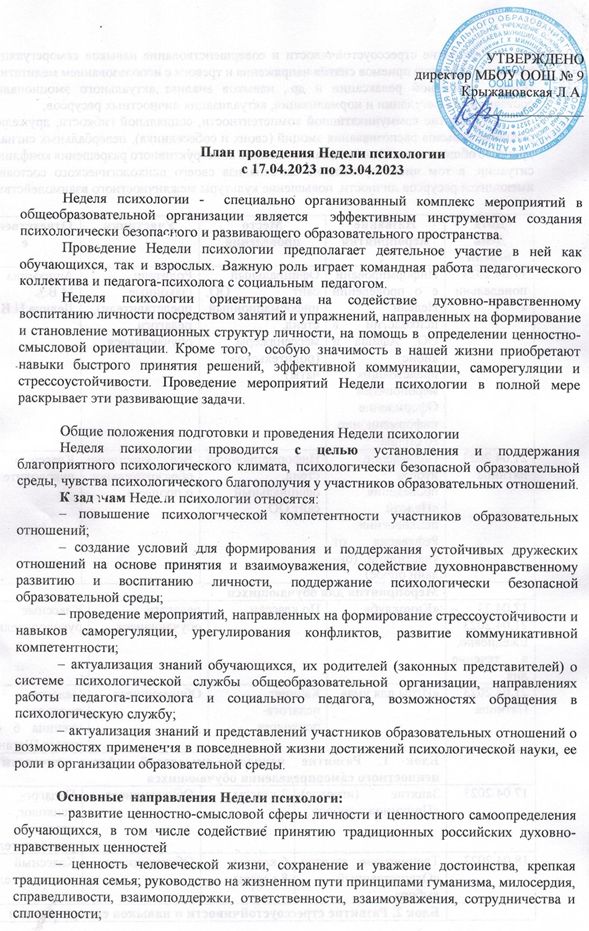 – развитие стрессоустойчивости и совершенствование навыков саморегуляции, в том числе освоение приемов снятия напряжения и тревоги с использованием медитативных техник, мышечной релаксации и др., навыков анализа актуального эмоционального состояния, его регуляции и нормализации, актуализация личностных ресурсов; – развитие коммуникативной компетентности, социальной гибкости, дружелюбия, освоение навыков распознавания эмоций (своих и собеседника), невербальных сигналов в процессе общения, совершенствование навыков конструктивного разрешения конфликтной ситуации, в том числе проведение самоанализа своего психологического состояния и имеющихся ресурсов личности, повышение культуры межличностного взаимодействия. Ожидаемые результаты: – психологическая компетентность участников образовательных отношений повышена; – условия для формирования и поддержания устойчивых дружеских отношений на основе принятия и взаимоуважения, содействия духовно-нравственному развитию и воспитанию личности созданы; – мероприятия, направленные на формирование стрессоустойчивости и навыков саморегуляции, урегулирования конфликтов, развитие коммуникативной компетентности проведены; – знания обучающихся, их родителей (законных представителей) о системе психологической службы общеобразовательной организации, направлениях работы 15 педагога-психолога и социального педагога, возможностях обращения в психологическую службу актуализированы, распространена контактная информация психологической службы общеобразовательной организации; – представления участников образовательных отношений о возможностях применения в повседневной жизни достижений психологической науки, ее роли в организации образовательной среды актуализированы, психологические знанияДатаДень неделиНазвание мероприятияМесто проведенияМесто проведенияМесто проведенияУчастникиУчастникиОтветственные17.04.2023 понедельникИнформирование о проведении Недели психологии в ОО. Афиша и анонс предстоящих мероприятий. Оформление информационного стенда. Официальный сайт ОО, информационный стенд, мессенджеры (родительские чаты)Официальный сайт ОО, информационный стенд, мессенджеры (родительские чаты)Официальный сайт ОО, информационный стенд, мессенджеры (родительские чаты)Родители (законные представители), педагоги, обучающиеся Родители (законные представители), педагоги, обучающиеся Ашихмина М.В.,Делина Н.В.21.04.2023пятницаПодведение итогов проведения «Недели психологии». Рефлексия от участников (он-лайн опрос). Информационный стенд, официальный сайт ООИнформационный стенд, официальный сайт ООИнформационный стенд, официальный сайт ООВсе участники образовательного процессаВсе участники образовательного процессаКлассные руководителиМероприятия для обучающихсяМероприятия для обучающихсяМероприятия для обучающихсяМероприятия для обучающихсяМероприятия для обучающихсяМероприятия для обучающихсяМероприятия для обучающихся17.04.23 – 21.04.2023Ежедневно, в течение дня«Киноклуб»По классамПо классампедагоги, обучающиесяпедагоги, обучающиесяКлассные руководители  Классные руководители  21.04.2023Пятница «Игры для ума»  Кабинет педагога-психолога Кабинет педагога-психолога ОбучающиесяОбучающиесяПедагог-психолог, ученики  6 «А» класса Педагог-психолог, ученики  6 «А» класса Блок 1. Развитие ценностно-смысловой сферы личности и ценностного самоопределения обучающихсяБлок 1. Развитие ценностно-смысловой сферы личности и ценностного самоопределения обучающихсяБлок 1. Развитие ценностно-смысловой сферы личности и ценностного самоопределения обучающихсяБлок 1. Развитие ценностно-смысловой сферы личности и ценностного самоопределения обучающихсяБлок 1. Развитие ценностно-смысловой сферы личности и ценностного самоопределения обучающихсяБлок 1. Развитие ценностно-смысловой сферы личности и ценностного самоопределения обучающихсяБлок 1. Развитие ценностно-смысловой сферы личности и ценностного самоопределения обучающихся17.04.23 – 21.04.2023Занятие (игровое) «Приумножь добро» Занятие (игровое) «Приумножь добро» 3 классы 3 классы ОбучающиесяОбучающиесяПедагог-психолог,  классные руководители17.04.23 – 21.04.2023Тренинговое занятие «Ответственный выбор» Тренинговое занятие «Ответственный выбор» 6 классы8 классы6 классы8 классыОбучающиеся Обучающиеся Классный руководительБлок 2. Развитие стрессоустойчивости и навыков саморегуляции Блок 2. Развитие стрессоустойчивости и навыков саморегуляции Блок 2. Развитие стрессоустойчивости и навыков саморегуляции Блок 2. Развитие стрессоустойчивости и навыков саморегуляции Блок 2. Развитие стрессоустойчивости и навыков саморегуляции Блок 2. Развитие стрессоустойчивости и навыков саморегуляции Блок 2. Развитие стрессоустойчивости и навыков саморегуляции 17.04.23 – 21.04.2023Занятие (игровое) «Саморегуляторы» Занятие (игровое) «Саморегуляторы» 2 класс4 класс2 класс4 классОбучающиесяОбучающиесяПедагог-психолог,  классные руководители17.04.23 – 21.04.2023Тренинговое занятие «Сила спокойствия» Тренинговое занятие «Сила спокойствия» 6 классы 8 классы 6 классы 8 классы Обучающиеся Обучающиеся Классный руководитель17.04.23 – 21.04.2023Тренинговое занятие «Моя стабильность – моя сила» Тренинговое занятие «Моя стабильность – моя сила» 9 класс9 классОбучающиеся Обучающиеся Классный руководительБлок 3. Развитие коммуникативной компетентности и навыков конструктивного разрешения конфликта Блок 3. Развитие коммуникативной компетентности и навыков конструктивного разрешения конфликта Блок 3. Развитие коммуникативной компетентности и навыков конструктивного разрешения конфликта Блок 3. Развитие коммуникативной компетентности и навыков конструктивного разрешения конфликта Блок 3. Развитие коммуникативной компетентности и навыков конструктивного разрешения конфликта Блок 3. Развитие коммуникативной компетентности и навыков конструктивного разрешения конфликта Блок 3. Развитие коммуникативной компетентности и навыков конструктивного разрешения конфликта 17.04.23 – 21.04.2023Занятие (игровое) «Дружи как супергерой» По классам (1 классы) По классам (1 классы) По классам (1 классы) ОбучающиесяОбучающиесяКлассные руководители, Ученики 9 класса 17.04.23 – 21.04.2023Тренинговое занятие «Из чего состоит дружба» 5 класс7 класс5 класс7 класс5 класс7 классОбучающиеся Обучающиеся Классный руководитель17.04.23 – 21.04.2023Тренинговое занятие «Конфликтом дружбу не испортить» для обучающихся 9 класс9 класс9 класс9 классОбучающиеся Обучающиеся Педагог-психолог, социальный педагог,Классный руководитель17.04.23 – 21.04.2023Викторина «Психология – это интересно» По  классам (4 классы)По  классам (4 классы)По  классам (4 классы)ОбучающиесяОбучающиесяПедагог-психолог, ученики 7 классаМероприятия для родителейМероприятия для родителейМероприятия для родителейМероприятия для родителейМероприятия для родителейМероприятия для родителейМероприятия для родителей17.04.2023понедельникПсихологическое консультирование в дистанционном форматеОфициальный сайт ОО, информационный стенд, мессенджеры (родительские чаты)Официальный сайт ОО, информационный стенд, мессенджеры (родительские чаты)Официальный сайт ОО, информационный стенд, мессенджеры (родительские чаты)Родители (законные представители)Родители (законные представители)Классные руководители19.04.2023средаСайт для родителей и детей «Я - родитель» ya-roditel.ruПортал «Растим детей» Навигатор для современных родителей растимдетей.рфОфициальный сайт ОО, информационный стенд, мессенджеры (родительские чаты)Официальный сайт ОО, информационный стенд, мессенджеры (родительские чаты)Официальный сайт ОО, информационный стенд, мессенджеры (родительские чаты)Родители (законные представители)Родители (законные представители)Классные руководители19.04.2023средаПсихологический интенсив «Внутренняя сила»Кабинет 6Кабинет 6Кабинет 6Родители (законные представители)Родители (законные представители)Педагог-психолог, социальный педагог19.04.2023средаБеседа «Мы вместе» Кабинет 6Кабинет 6Кабинет 6Родители  (законные представители)Родители  (законные представители)Педагог-психолог, социальный педагогМероприятия для педагоговМероприятия для педагоговМероприятия для педагоговМероприятия для педагоговМероприятия для педагоговМероприятия для педагоговМероприятия для педагогов17.04.2023понедельник «Приемы, чтобы справиться со стрессом»Официальный сайт ОО, памяткаОфициальный сайт ОО, памяткаОфициальный сайт ОО, памяткаПедагогиПедагогиПедагог-психолог21.04.2023пятницаИгры  с педагогами : «Мысли на бумаге»,  «Список общих качеств», «Закон гармонии»Учительская Учительская Учительская ПедагогиПедагогиПедагог-психолог,Социальный-педагог